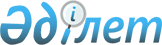 Об утверждении тарифов для населения на сбор, транспортировку, сортировку и захоронение твердых бытовых отходов по городу ЖанаозенРешение Жанаозенского городского маслихата Мангистауской области от 19 октября 2023 года № 8/69
      В соответствии с подпунктом 3) пункта 3 статьи 365 Экологического кодекса Республики Казахстан, Законом Республики Казахстан "О местном государственном управлении и самоуправлении в Республике Казахстан", приказом Министра экологии, геологии и природных ресурсов Республики Казахстан от 14 сентября 2021 года № 377 "Об утверждении Методики расчета тарифа для населения на сбор, транспортировку, сортировку и захоронение твердых бытовых отходов" (зарегистрирован в Реестре государственной регистрации нормативных правовых актов под № 24382), Жанаозенский городской маслихат РЕШИЛ: 
      1. Утвердить тарифы для населения на сбор, транспортировку, сортировку и захоронению твердых бытовых отходов по городу Жанаозен согласно приложению к настоящему решению. 
      2. Настоящее решение вводится в действие по истечении десяти календарных дней после дня его первого официального опубликования.  Тарифы для населения на сбор, транспортировку, сортировку и захоронение твердых бытовых отходов по городу Жанаозен
      В примечании: в расшифровке аббревиатур: м3 – кубический метр.
					© 2012. РГП на ПХВ «Институт законодательства и правовой информации Республики Казахстан» Министерства юстиции Республики Казахстан
				
      Председатель Жанаозенского городского маслихата 

Г. Байжанов
Приложениек решению Жанаозенскогогородского маслихата от19 октября 2023 года№ 8/69
Наименование
Расчетная единица
Тенге (без налога на добавленную стоимость)
Сбор и транспортировка
Сбор и транспортировка
Сбор и транспортировка
Домовладения благоустроенные 
в месяц на одного жителя
169,51
Домовладения  неблагоустроенные
в месяц на одного жителя
153,80
Сортировка
Сортировка
Сортировка
Домовладения благоустроенные 
в месяц на одного жителя
87,87
Домовладения  неблагоустроенные
в месяц на одного жителя
76,40
Захоронение
Захоронение
Захоронение
Домовладения благоустроенные 
в месяц на одного жителя
176,08
Домовладения  неблагоустроенные
в месяц на одного жителя
203,57
Тариф на единицу (объем) домовладения благоустроенные
в месяц на одного жителя
433,46
Тариф на единицу (объем) домовладения  неблагоустроенные
в месяц на одного жителя
433,77
Годовой тариф на единицу (объем) домовладения благоустроенные
1 м3
1279
Годовой тариф на единицу (объем) домовладения неблагоустроенные
1 м3
1379